Nature 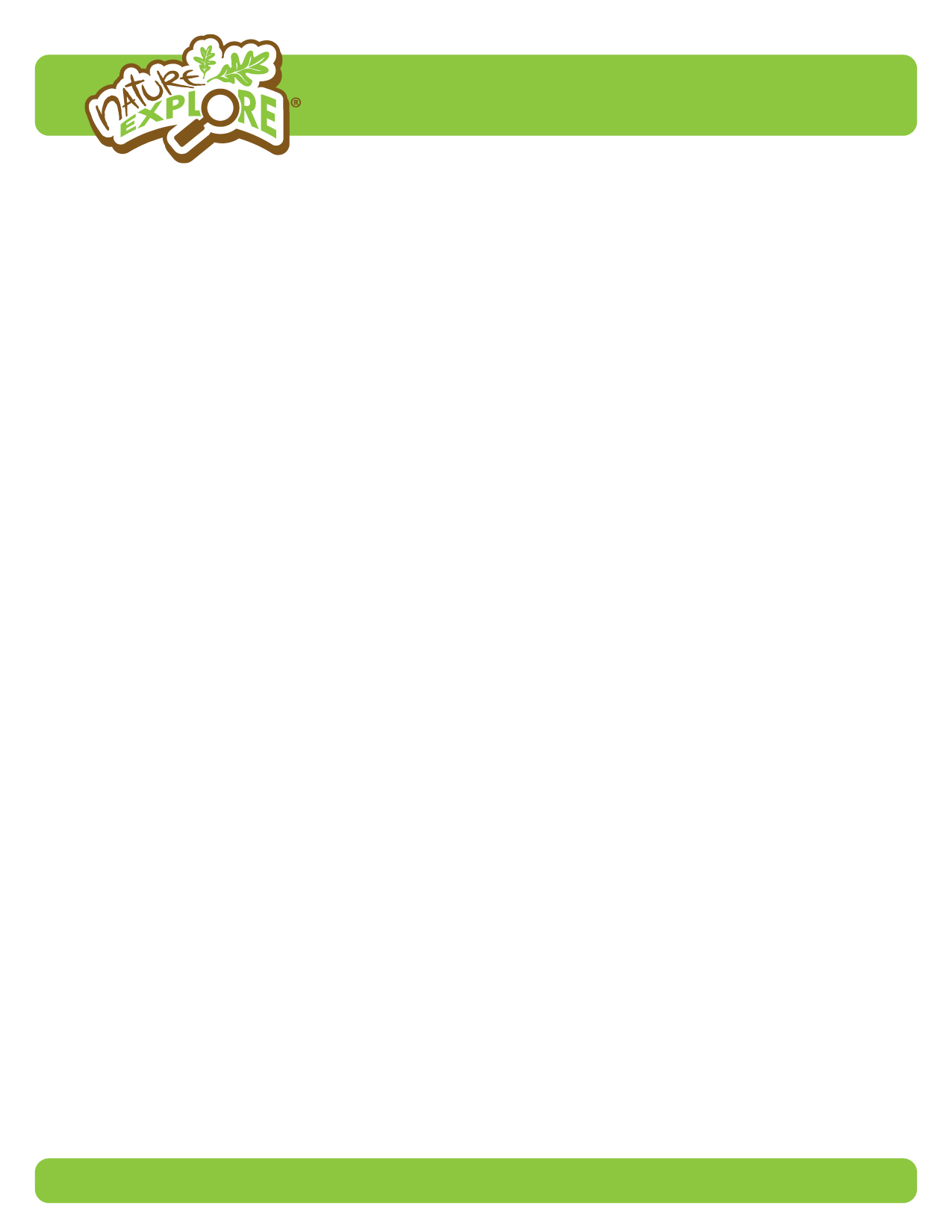 Nature Explore Classroom Recertification ApplicationPlease download this form and save to your computer. Check to make sure your information is saving properly before completing the entire form. Once complete, submit application and photos through the online photo submission form.Please note: 
Dimensions/Nature Explore may use the content submitted within your application materials for promotional and educational purposes.1) General Information2) Recertification QuestionsHave you continued to maintain and use your Nature Explore Classroom?Yes  		No   Examples: Have you provided staff development focused on nature in the last year?Yes  		No    Examples: Are you continuing to engage parents/families in nature engagement with their children?Yes  		No   Examples: Has your Nature Explore Classroom been involved in any community outreach or advocacy 
initiatives throughout the year?

Yes  		No   

Examples:
3) Your Classroom Story for Your Nature Explore Webpage 
     (must be included with recertification application)

Your designated page at this link allows you to showcase your site with rich stories and photos each year. In the text box below, please provide one or two paragraphs stating how you are sustaining, adding to, or have changed your Nature Explore Classroom throughout the past year. Note: your original designated webpage information will remain the same with your new information and photos available with just a quick click on the blue recertification ribbon. Feel free to use the following prompts to help write your content:•	What would you like to highlight about your site?•	What makes your Nature Explore Classroom unique/special?•	Write about your success•	Describe your classroom for visitors•	Special acknowledgements •	Stories from children, staff, families, community members or volunteers•	Thank you notes•	List of donors and/or donor stories•	Fundraising efforts•	Artwork examples•	Exceptional features in your space•	Quotes/testimonials•	Annual/special event descriptions•	How your space is changing your business/organization/relationships•	Future plans•	Planting/gardening efforts•	Clean-up and maintenance effort Please tell us your story below (approximately 500 words or less)Facebook (If not already included from your certification)
If you would like to include a link to your organization/classroom 
Facebook page, please include your URL link here:Classroom Website (If not already included from your certification)
If you would like to include a link to your organization/classroom website, 
please include your URL link here:
Please submit your application and 6-8 photos to be included on your webpage 
with your story. See Photo Submission Agreement (page 4) - submit all photos through 
the online photo submission form.4) Photo Submission Agreement Dimensions Educational Research Foundation (Dimensions) includes Nature Explore, as well as Dimensions Education Programs and Exchange Magazine. In addition, Dimensions also provides administrative support for the World Forum Foundation. I authorize the use of my appearance to support any of these entities. I understand that Dimensions may produce and make use of my appearance—in forms both procured by Dimensions and submitted by me to Dimensions—in any promotional or educational materials including, but not limited to: website, videos, educational magazine, flyers, presentations, print materials, publications and social media (the Production).I understand that I am to receive no compensation for this appearance, and that I am to receive no compensation of any kind as a result of any uses by the Production. My voluntary participation in the Production of materials shall be work made for hire for Dimensions under the copyright laws of the United States. To the extent that my voluntary participation cannot be considered a work made for hire, I assign all right and title, including all copyright rights in the Production of materials and its derivative works, to Dimensions. Dimensions shall have complete ownership of the Production of materials, including full domestic and foreign copyright, and shall have the exclusive right and license to make such use of the Production as it wishes, including (but not limited to) the right of performance, display, reproduction and distribution in all media, and the right to create, perform, display and distribute derivative works of the materials produced.I agree that I have photo release information for all individuals (adults and children) representing my site that supports the above statements. I give Dimensions the right to use the likeness and/or information of any individuals representing my site to publicize the Production, derivative works of the Production, and the services of Dimensions. I agree that it is my responsibility to keep any individuals who do not have a photo release on file at my site from appearing in the media production process.If person appearing is a minor, parent or legal guardian signature must appear on the site’s photo release information obtained and held by the site.
     Updated 03.2.21 - SHName of organization/schoolContact person for your classroomTitleAddress, City, State, ZipEmail addressPhoneHow many children are 
served at your site?Please enter your name and date below to show that you have read, understand, and agree to the terms of this Photo Submission Agreement:Please enter your name and date below to show that you have read, understand, and agree to the terms of this Photo Submission Agreement:Please enter your name and date below to show that you have read, understand, and agree to the terms of this Photo Submission Agreement:Please enter your name and date below to show that you have read, understand, and agree to the terms of this Photo Submission Agreement:NameDateThis completes your application—please enter your name and date below to show that you have read and agree with the following: I am submitting this application on behalf of the school or organization listed above for recertification as a Nature Explore Classroom, having achieved the required standards for the recertification program.This completes your application—please enter your name and date below to show that you have read and agree with the following: I am submitting this application on behalf of the school or organization listed above for recertification as a Nature Explore Classroom, having achieved the required standards for the recertification program.This completes your application—please enter your name and date below to show that you have read and agree with the following: I am submitting this application on behalf of the school or organization listed above for recertification as a Nature Explore Classroom, having achieved the required standards for the recertification program.This completes your application—please enter your name and date below to show that you have read and agree with the following: I am submitting this application on behalf of the school or organization listed above for recertification as a Nature Explore Classroom, having achieved the required standards for the recertification program.NameDate